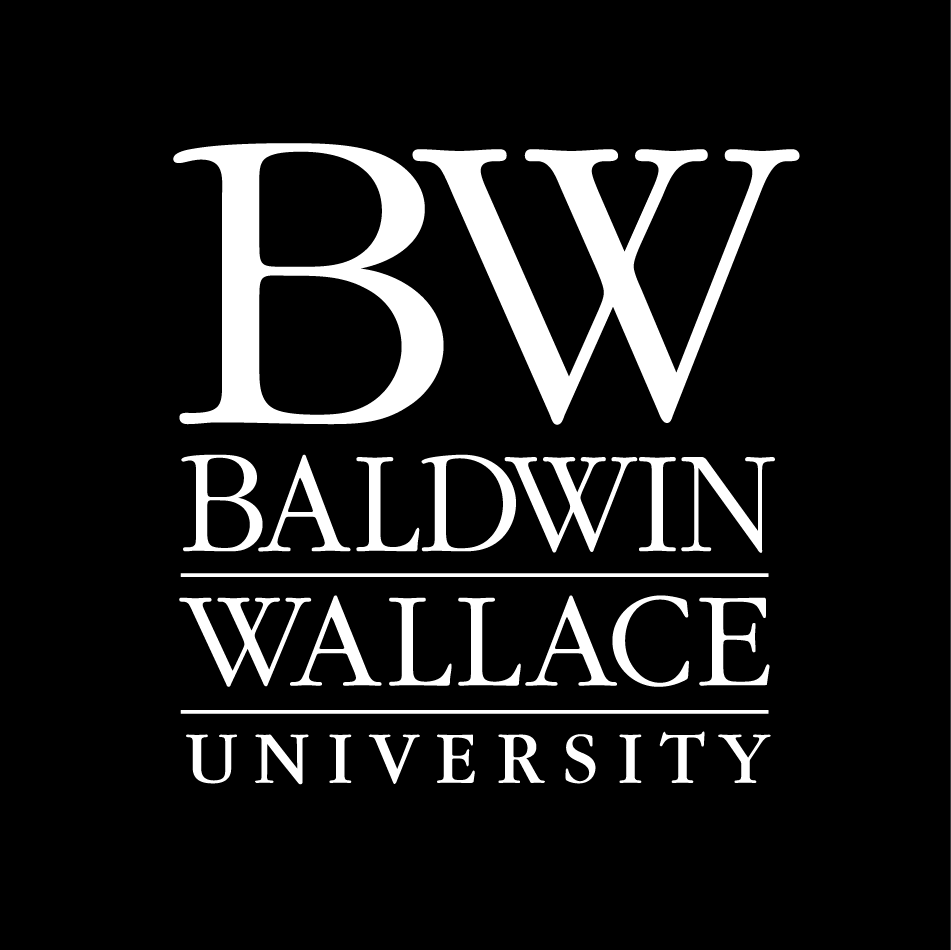 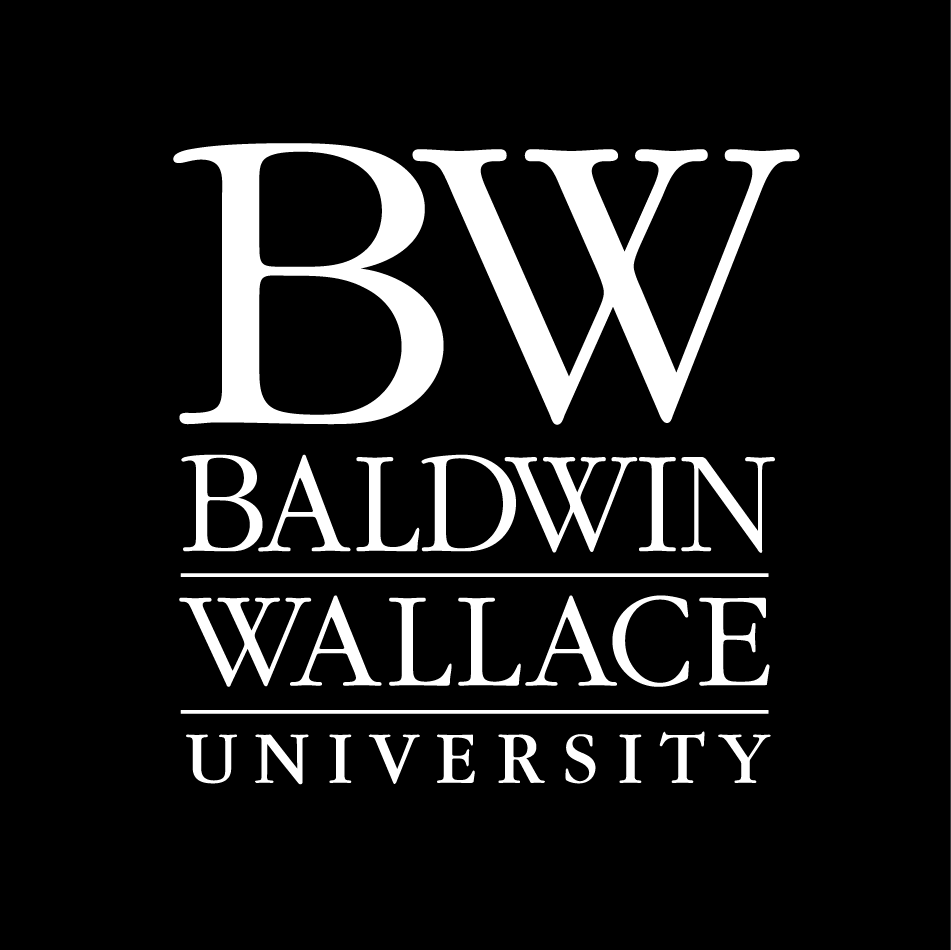   Leadership in Higher Education                  School of Education Intern Department:			School of Education					Academic AffairsTitle of Internship:		School of EducationPreferred Background or Skills:1.	Knowledge of computer applications, including internet, word processing, and databases 2.	Skill in multi-tasking and working well independently3.	Strong organizational skills and attention to detail 4.	Familiarization with teaching profession preferred, but not necessary5.	Ability to work with diverse faculty and collaborate in a group environment6.	Excellent interpersonal and written communication skillsMission Statement:The mission of the School of Education of Baldwin Wallace University is to prepare its candidates to be reflective decision makers who are contributing, compassionate, and competent educators. School faculty fulfill this mission through modeling best practices and providing a rigorous academic program. Candidates within the School acquire the knowledge, skills, technologies, and dispositions that enable them to achieve their highest potential as educators. Graduates from the School of Education are prepared and committed to embracing and celebrating human diversity, respecting the individual, and providing the best learning experiences for all members of the educational community. Position Description:The School of Education Intern will receive a list of assigned duties that build on the intern’s experience to date and would enhance the intern’s professional aspirations.  The intern would be introduced to the full range of work done in Education graduate programs and be afforded an opportunity to obtain experience and skill in assuming leadership duties typical of academic affairs administration.  The intern will also work with the Graduate Admission Office, assisting in website maintenance and recruiting students.Major LHE Internship Responsibilities:Inform LHE students of practicum requirements Establish timelines and guidelines for applying for practicaContact supervisors and other campus staff about possible practica opportunities Organize applications and other materials related to the practicaMaintain LHE Blackboard site, updating the site with relevant and important information for LHE studentsParticipate and organize recruitment sessions and informational fairs pertaining the LHE programGenerate communications and organize internship placement of new and current LHE studentsCoordinate and schedule weekly intern lunches and guest speakers to come share their higher education journey and/or experiencesMajor School of Education Internship Responsibilities:Assist with new program and recruitment effortsAssist with advising and administrative tasksAttend faculty and committee meetingsObtain information pertaining to academic programming and offer analysis of such informationParticipate in recruitment effortsSpecial Considerations:NoneSpecial Hours:NoneUnusual Tasks (that might require physical exertion, for example):NoneRequired Travel:Possible